一般社団法人 長崎県社会福祉士会事務局　行　名簿登録研修（3/13開催）参加申込書※会員番号は、社会福祉士会の会員番号、受講番号は、養成研修の受講番号を記載してください。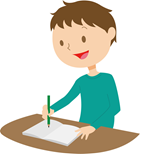 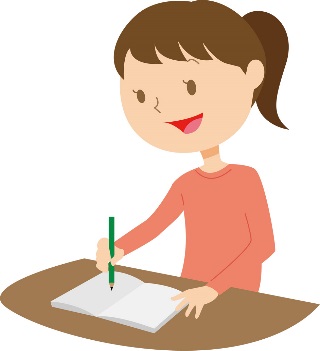 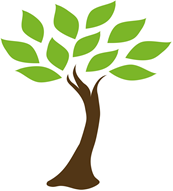 お申し込みは、長崎県社会福祉士会事務局へFAXでお願いいたしますFAX番号 　095-848-6012お　　名　　前※会員番号：　　　　　　※受講番号：連　　絡　　先メールアドレス勤　　務　　先ご　　住　　所□自　宅□勤務先〒　　　　－